Government of PakistanNational Vocational and Technical Training Commission Prime Minister Youth Skills Development Program "Skills for All"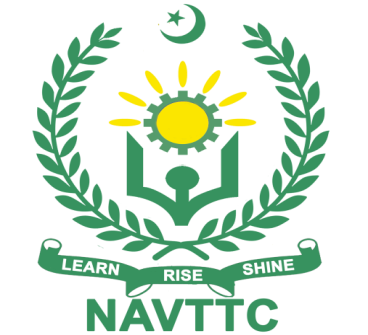 Course Contents/ Lesson PlanCourse Title: Certified PMP ProfessionalDuration:1 MonthsMODULESTasks forPMPAnnexure-II: 1. The Rise of PMP Certification:   - Description: This video discusses the growing importance and impact of PMP certification in the project management industry, highlighting career opportunities and professional development benefits.   - Link: [The Rise of PMP Certification](video_link)2. Journey to PMP Success:   - Description: Hear from individuals who have successfully obtained their PMP certification, sharing their personal journeys, challenges faced, and strategies for exam preparation.   - Link: [Journey to PMP Success](video_link)3. Unlocking Your Potential with PMP:   - Description: Explore how earning a PMP certification can unlock new career opportunities, enhance project management skills, and boost confidence in leading complex projects.   - Link: [Unlocking Your Potential with PMP](video_link)4. PMP Exam Tips and Strategies:   - Description: Receive valuable tips and strategies for passing the PMP exam, including study techniques, time management advice, and insights into exam structure and question types.   - Link: [PMP Exam Tips and Strategies](video_link)5. PMP Success Stories:   - Description: Listen to inspiring success stories from PMP-certified professionals who have achieved career advancement, salary increases, and recognition in their organizations.   - Link: [PMP Success Stories](video_link)These motivational lectures can provide encouragement and insights for individuals pursuing PMP certification, helping them stay motivated throughout their exam preparation journey.Annexure-IV: Workplace/Institute Ethics GuideWork ethic is a standard of conduct and values for job performance. The modern definition of what constitutes good work ethics often varies.  Different businesses have different expectations. Work ethic is a belief that hard work and diligence have a moral benefit and an inherent ability, virtue, or value to strengthen character and individual abilities. It is a set of values-centered on the importance of work and manifested by determination or desire to work hard.The following ten work ethics are defined as essential for student success:Attendance: 
Be at work every day possible, plan your absences don’t abuse leave time. Be punctual every day.Character: 
Honesty is the single most important factor having a direct bearing on the final success of an individual, corporation, or product. Complete assigned tasks correctly and promptly. Look to improve your skills.Team Work:The ability to get along with others including those you don’t necessarily like. The ability to carry your weight and help others who are struggling. Recognize when to speak up with an idea and when to compromise by blend ideas together.Appearance:
Dress for success set your best foot forward, personal hygiene, good manner, remember that the first impression of who you are can last a lifetimeAttitude: 
Listen to suggestions and be positive, accept responsibility. If you make a mistake, admit it. Values workplace safety rules and precautions for personal and co-worker safety. Avoids unnecessary risks. Willing to learn new processes, systems, and procedures in light of changing responsibilities.Productivity: 
Do the work correctly, quality and timelines are prized. Get along with fellows, cooperation is the key to productivity. Help out whenever asked, do extra without being asked. Take pride in your work, do things the best you know-how. Eagerly focuses energy on accomplishing tasks, also referred to as demonstrating ownership. Takes pride in work.Organizational Skills:Make an effort to improve, learn ways to better yourself. Time management; utilize time and resources to get the most out of both. Take an appropriate approach to social interactions at work. Maintains focus on work responsibilities.Communication: 
Written communication, being able to correctly write reports and memos.
Verbal communications,being able to communicate one on one or to a group.Cooperation: 
Follow institute rules and regulations, learn and follow expectations. Get along with fellows, cooperation is the key to productivity. Able to welcome and adapt to changing work situations and the application of new or different skills.Respect: 
Work hard, work to the best of your ability. Carry out orders, do what’s asked the first time. Show respect, accept, and acknowledge an individual’s talents and knowledge. Respects diversity in the workplace, including showing due respect for different perspectives, opinions, and suggestions.Trainer NameAuthorMuhammad Ghani (C.E.O C Cloud Technologies)Course TitleCertified PMP ProfessionalObjectives and Expectations The objectives and expectations of PMP (Project Management Professional) training typically revolve around equipping participants with the knowledge, skills, and strategies necessary to successfully pass the PMP certification exam and excel in the field of project management. Here's an outline of common objectives and expectations:Objectives:1. Understanding Project Management Framework: Introduce participants to the project management framework as defined by the Project Management Institute (PMI), including knowledge areas, processes, and best practices.2. Mastering PMBOK Guide Concepts: Familiarize participants with the PMBOK (Project Management Body of Knowledge) Guide, the primary resource for the PMP exam, covering key concepts and terminology.3. Learning Project Management Processes: Break down the five process groups (Initiating, Planning, Executing, Monitoring and Controlling, Closing) and ten knowledge areas (Integration, Scope, Schedule, Cost, Quality, Resource, Communication, Risk, Procurement, Stakeholder) defined in the PMBOK Guide.4. Developing Project Management Skills: Enhance participants' project management skills, including leadership, communication, risk management, stakeholder management, and conflict resolution.5. Exam Preparation: Provide comprehensive preparation for the PMP certification exam, including review sessions, practice questions, mock exams, and exam-taking strategies.6. Application of Project Management Tools and Techniques: Familiarize participants with various project management tools and techniques used in real-world project scenarios, such as Gantt charts, critical path analysis, and earned value management.Expectations:1. Active Participation: Participants are expected to actively engage in training sessions, ask questions, and contribute to discussions to maximize learning outcomes.2. Regular Attendance: Consistent attendance throughout the training program is crucial to ensure participants cover all relevant topics and materials.3. Completion of Assignments: Participants may be required to complete assignments, practice questions, or project simulations to reinforce learning and assess progress.4. Exam Readiness: By the end of the training program, participants should feel confident and well-prepared to take the PMP certification exam, equipped with the knowledge and skills needed to succeed.5. Professional Growth: Participants can expect personal and professional growth as they gain valuable project management knowledge, skills, and credentials that are highly sought after in the industry.6. Networking Opportunities: Training programs often provide opportunities for participants to network with fellow professionals and instructors, fostering collaboration and sharing of experiences.By meeting these objectives and expectations, PMP training prepares participants to become effective project managers capable of leading successful projects and advancing their careers in project management.Entry-level of traineesFour-year degree (bachelor's degree or global equivalent) and at least three years of project management experience, during which at least 4,500 hours were spent leading and directing projects, and   - 35 hours of project management education/training or CAPM® Certification.Learning Outcomes of the courseThe learning outcomes of a PMP (Project Management Professional) course typically include:1. Understanding Project Management Framework:   - Gain a comprehensive understanding of project management principles, concepts, and processes as outlined in the PMBOK® Guide (Project Management Body of Knowledge).2. Project Integration Management:   - Learn how to effectively integrate various project management processes and activities to ensure project success and alignment with organizational goals.3. Scope Management:   - Acquire skills to define, manage, and control project scope to deliver the intended project objectives within defined constraints.4. Time Management:   - Develop techniques for scheduling project activities, managing project timelines, and ensuring timely project delivery through effective time management practices.5. Cost Management:   - Learn methods for estimating, budgeting, and controlling project costs to ensure that projects are completed within approved budgets and financial constraints.6. Quality Management:   - Understand quality management principles and methodologies to ensure that project deliverables meet stakeholder expectations and quality standards.7. Human Resource Management:   - Learn how to effectively manage project teams, including resource allocation, team development, and conflict resolution, to optimize project performance.8. Communication Management:   - Develop communication skills essential for effective project communication, stakeholder engagement, and information dissemination throughout the project lifecycle.9. Risk Management:   - Gain insights into risk management processes, including risk identification, assessment, response planning, and monitoring, to mitigate project risks and uncertainties.10. Procurement Management:    - Understand procurement processes and techniques for acquiring goods and services from external vendors to support project objectives and requirements.11. Stakeholder Management:    - Learn strategies for identifying, analyzing, and engaging project stakeholders to ensure their needs and expectations are addressed throughout the project.12. Ethical Considerations and Professional Responsibility:    - Understand ethical considerations and professional responsibilities associated with project management practices, including integrity, fairness, and transparency.By the end of the PMP course, participants should have the knowledge, skills, and tools necessary to effectively lead and manage projects of varying sizes and complexities, ultimately preparing them for the PMP certification exam and successful project management careers.Course Execution PlanThe total duration of the course:1 months (4 Weeks)Class hours:4 hours per dayTheory:20%Practical: 80%Weekly hours: 20 hours per weekTotal contact hours: 80hoursCompanies offering jobs in the respective tradePMP (Project Management Professional) certification is highly valued across various industries. Here are some companies that frequently offer jobs requiring PMP certification:1. IBM2. Amazon3. Microsoft4. Google5. Apple6. Accenture7. Deloitte8. PwC (PricewaterhouseCoopers)9. KPMG10. Booz Allen Hamilton11. Ernst & Young (EY)12. Capgemini13. Cognizant14. Infosys15. Wipro16. Tata Consultancy Services (TCS)17. HP (Hewlett-Packard)18. Oracle19. Cisco20. General Electric (GE)21. Corvit NetworksThese are just a few examples, and there are many more companies globally that value PMP certification and offer jobs in project management roles. It's also worth noting that job availability may vary based on location and industry demand.Job OpportunitiesInformation TechnologyConstructionHealthcareFinance and BankingEngineeringManufacturingConsultingTelecommunicationsEnergy and Utilities:No of Students25Learning PlaceClassroom / LabInstructional ResourcesPMPTutorials :https://www.youtube.com/watch?v=vzqDTSZOTicOnline Course WebsiteScheduled WeeksModule TitleDaysHoursLearning UnitsHome AssignmentWeek 1Introduction to Project ManagementProject Management FrameworkProject Integration ManagementProject Scope ManagementProject Schedule ManagementDay1Hour 1Definition and Importance of Project ManagementTask 1Details may be seen at Annexure-IWeek 1Introduction to Project ManagementProject Management FrameworkProject Integration ManagementProject Scope ManagementProject Schedule ManagementDay1Hour 2Project Life Cycle OverviewTask 1Details may be seen at Annexure-IWeek 1Introduction to Project ManagementProject Management FrameworkProject Integration ManagementProject Scope ManagementProject Schedule ManagementDay1Hour 3Project Management ProcessesTask 1Details may be seen at Annexure-IWeek 1Introduction to Project ManagementProject Management FrameworkProject Integration ManagementProject Scope ManagementProject Schedule ManagementDay1Hour 4Project Manager Roles and ResponsibilitiesTask 1Details may be seen at Annexure-IWeek 1Introduction to Project ManagementProject Management FrameworkProject Integration ManagementProject Scope ManagementProject Schedule ManagementDay 2Hour 1Project Governance and Organizational StructureTask 1Details may be seen at Annexure-IWeek 1Introduction to Project ManagementProject Management FrameworkProject Integration ManagementProject Scope ManagementProject Schedule ManagementDay 2Hour 2Project Management Office (PMO)Task 1Details may be seen at Annexure-IWeek 1Introduction to Project ManagementProject Management FrameworkProject Integration ManagementProject Scope ManagementProject Schedule ManagementDay 2Hour 3Project Constraints: Scope, Schedule, CostTask 1Details may be seen at Annexure-IWeek 1Introduction to Project ManagementProject Management FrameworkProject Integration ManagementProject Scope ManagementProject Schedule ManagementDay 2Hour 4Project Success CriteriaTask 1Details may be seen at Annexure-IWeek 1Introduction to Project ManagementProject Management FrameworkProject Integration ManagementProject Scope ManagementProject Schedule ManagementDay 3Hour 1Project Charter DevelopmentTask 1Details may be seen at Annexure-IWeek 1Introduction to Project ManagementProject Management FrameworkProject Integration ManagementProject Scope ManagementProject Schedule ManagementDay 3Hour 2Project Management Plan DevelopmentTask 1Details may be seen at Annexure-IWeek 1Introduction to Project ManagementProject Management FrameworkProject Integration ManagementProject Scope ManagementProject Schedule ManagementDay 3Hour 3Project Execution and Integrated Change ControlTask 1Details may be seen at Annexure-IWeek 1Introduction to Project ManagementProject Management FrameworkProject Integration ManagementProject Scope ManagementProject Schedule ManagementDay 3Hour 4Project Closeout ProcessesTask 1Details may be seen at Annexure-IWeek 1Introduction to Project ManagementProject Management FrameworkProject Integration ManagementProject Scope ManagementProject Schedule ManagementDay 4Hour 1   - Project Scope PlanningTask 1Details may be seen at Annexure-IWeek 1Introduction to Project ManagementProject Management FrameworkProject Integration ManagementProject Scope ManagementProject Schedule ManagementDay 4Hour 2Scope Definition and Work Breakdown Structure (WBS)Task 1Details may be seen at Annexure-IWeek 1Introduction to Project ManagementProject Management FrameworkProject Integration ManagementProject Scope ManagementProject Schedule ManagementDay 4Hour 3Scope VerificationTask 1Details may be seen at Annexure-IWeek 1Introduction to Project ManagementProject Management FrameworkProject Integration ManagementProject Scope ManagementProject Schedule ManagementDay 4Hour 4Scope Control and Change ManagementTask 1Details may be seen at Annexure-IWeek 1Introduction to Project ManagementProject Management FrameworkProject Integration ManagementProject Scope ManagementProject Schedule ManagementDay 5Hour 1Activity Definition and SequencingTask 1Details may be seen at Annexure-IWeek 1Introduction to Project ManagementProject Management FrameworkProject Integration ManagementProject Scope ManagementProject Schedule ManagementDay 5Hour 2Resource Estimation and Duration EstimationTask 1Details may be seen at Annexure-IWeek 1Introduction to Project ManagementProject Management FrameworkProject Integration ManagementProject Scope ManagementProject Schedule ManagementDay 5Hour 3Schedule Development and Network DiagramsTask 1Details may be seen at Annexure-IWeek 1Introduction to Project ManagementProject Management FrameworkProject Integration ManagementProject Scope ManagementProject Schedule ManagementDay 5Hour 4Schedule Control and Performance MeasurementTask 1Details may be seen at Annexure-IWeek 2Project Cost ManagementProject Quality ManagementProject Resource ManagementProject Communications ManagementProject Risk ManagementDay1Hour 1Cost Estimation TechniquesTask 2Details may be seen at Annexure-IWeek 2Project Cost ManagementProject Quality ManagementProject Resource ManagementProject Communications ManagementProject Risk ManagementDay1Hour 2Cost Budgeting and Resource PlanningTask 2Details may be seen at Annexure-IWeek 2Project Cost ManagementProject Quality ManagementProject Resource ManagementProject Communications ManagementProject Risk ManagementDay1Hour 3Cost Control and Earned Value Management (EVM)Task 2Details may be seen at Annexure-IWeek 2Project Cost ManagementProject Quality ManagementProject Resource ManagementProject Communications ManagementProject Risk ManagementDay1Hour 4Variance Analysis and ForecastingTask 2Details may be seen at Annexure-IWeek 2Project Cost ManagementProject Quality ManagementProject Resource ManagementProject Communications ManagementProject Risk ManagementDay 2Hour 1Quality Planning and Quality MetricsTask 2Details may be seen at Annexure-IWeek 2Project Cost ManagementProject Quality ManagementProject Resource ManagementProject Communications ManagementProject Risk ManagementDay 2Hour 2Quality Assurance vs. Quality ControlTask 2Details may be seen at Annexure-IWeek 2Project Cost ManagementProject Quality ManagementProject Resource ManagementProject Communications ManagementProject Risk ManagementDay 2Hour 3Quality Management Tools and TechniquesTask 2Details may be seen at Annexure-IWeek 2Project Cost ManagementProject Quality ManagementProject Resource ManagementProject Communications ManagementProject Risk ManagementDay 2Hour 4Continuous Improvement and Six SigmaTask 2Details may be seen at Annexure-IWeek 2Project Cost ManagementProject Quality ManagementProject Resource ManagementProject Communications ManagementProject Risk ManagementDay 3Hour 1 Resource Planning and AcquisitionTask 2Details may be seen at Annexure-IWeek 2Project Cost ManagementProject Quality ManagementProject Resource ManagementProject Communications ManagementProject Risk ManagementDay 3Hour 2Resource Development and Team BuildingTask 2Details may be seen at Annexure-IWeek 2Project Cost ManagementProject Quality ManagementProject Resource ManagementProject Communications ManagementProject Risk ManagementDay 3Hour 3Team Management and Conflict ResolutionTask 2Details may be seen at Annexure-IWeek 2Project Cost ManagementProject Quality ManagementProject Resource ManagementProject Communications ManagementProject Risk ManagementDay 3Hour 4Resource Optimization and Performance AppraisalTask 2Details may be seen at Annexure-IWeek 2Project Cost ManagementProject Quality ManagementProject Resource ManagementProject Communications ManagementProject Risk ManagementDay 4Hour 1Communications PlanningTask 2Details may be seen at Annexure-IWeek 2Project Cost ManagementProject Quality ManagementProject Resource ManagementProject Communications ManagementProject Risk ManagementDay 4Hour 2Information Distribution and ReportingTask 2Details may be seen at Annexure-IWeek 2Project Cost ManagementProject Quality ManagementProject Resource ManagementProject Communications ManagementProject Risk ManagementDay 4Hour 3Stakeholder EngagementTask 2Details may be seen at Annexure-IWeek 2Project Cost ManagementProject Quality ManagementProject Resource ManagementProject Communications ManagementProject Risk ManagementDay 4Hour 4Communication Technology and ToolsTask 2Details may be seen at Annexure-IWeek 2Project Cost ManagementProject Quality ManagementProject Resource ManagementProject Communications ManagementProject Risk ManagementDay 5Hour 1Risk Management PlanningTask 2Details may be seen at Annexure-IWeek 2Project Cost ManagementProject Quality ManagementProject Resource ManagementProject Communications ManagementProject Risk ManagementDay 5Hour 2Risk Identification and Qualitative Risk AnalysisTask 2Details may be seen at Annexure-IWeek 2Project Cost ManagementProject Quality ManagementProject Resource ManagementProject Communications ManagementProject Risk ManagementDay 5Hour 3Quantitative Risk Analysis and Risk Response PlanningTask 2Details may be seen at Annexure-IWeek 2Project Cost ManagementProject Quality ManagementProject Resource ManagementProject Communications ManagementProject Risk ManagementDay 5Hour 4Risk Monitoring and ControlTask 2Details may be seen at Annexure-IWeek 3Project Procurement ManagementProject Stakeholder ManagementProject Leadership and Team ManagementProject Scope Planning TechniquesProject Time Management TechniquesDay1Hour 1Procurement PlanningTask 3Details may be seen at Annexure-IWeek 3Project Procurement ManagementProject Stakeholder ManagementProject Leadership and Team ManagementProject Scope Planning TechniquesProject Time Management TechniquesDay1Hour 2Procurement Documents and SolicitationTask 3Details may be seen at Annexure-IWeek 3Project Procurement ManagementProject Stakeholder ManagementProject Leadership and Team ManagementProject Scope Planning TechniquesProject Time Management TechniquesDay1Hour 3Vendor Selection and Contract NegotiationTask 3Details may be seen at Annexure-IWeek 3Project Procurement ManagementProject Stakeholder ManagementProject Leadership and Team ManagementProject Scope Planning TechniquesProject Time Management TechniquesDay1Hour 4Contract Administration and ClosureTask 3Details may be seen at Annexure-IWeek 3Project Procurement ManagementProject Stakeholder ManagementProject Leadership and Team ManagementProject Scope Planning TechniquesProject Time Management TechniquesDay 2Hour 1Stakeholder Identification and AnalysisTask 3Details may be seen at Annexure-IWeek 3Project Procurement ManagementProject Stakeholder ManagementProject Leadership and Team ManagementProject Scope Planning TechniquesProject Time Management TechniquesDay 2Hour 2Stakeholder Engagement PlanningTask 3Details may be seen at Annexure-IWeek 3Project Procurement ManagementProject Stakeholder ManagementProject Leadership and Team ManagementProject Scope Planning TechniquesProject Time Management TechniquesDay 2Hour 3Stakeholder Communication and Expectation ManagementTask 3Details may be seen at Annexure-IWeek 3Project Procurement ManagementProject Stakeholder ManagementProject Leadership and Team ManagementProject Scope Planning TechniquesProject Time Management TechniquesDay 2Hour 4Stakeholder Relationship Building and Conflict ResolutionTask 3Details may be seen at Annexure-IWeek 3Project Procurement ManagementProject Stakeholder ManagementProject Leadership and Team ManagementProject Scope Planning TechniquesProject Time Management TechniquesDay 3Hour 1Leadership Styles and TheoriesTask 3Details may be seen at Annexure-IWeek 3Project Procurement ManagementProject Stakeholder ManagementProject Leadership and Team ManagementProject Scope Planning TechniquesProject Time Management TechniquesDay 3Hour 2Team Development Stages and DynamicsTask 3Details may be seen at Annexure-IWeek 3Project Procurement ManagementProject Stakeholder ManagementProject Leadership and Team ManagementProject Scope Planning TechniquesProject Time Management TechniquesDay 3Hour 3Motivation and EmpowermentTask 3Details may be seen at Annexure-IWeek 3Project Procurement ManagementProject Stakeholder ManagementProject Leadership and Team ManagementProject Scope Planning TechniquesProject Time Management TechniquesDay 3Hour 4Emotional Intelligence and Conflict ManagementTask 3Details may be seen at Annexure-IWeek 3Project Procurement ManagementProject Stakeholder ManagementProject Leadership and Team ManagementProject Scope Planning TechniquesProject Time Management TechniquesDay 4Hour 1Requirements Gathering and AnalysisTask 3Details may be seen at Annexure-IWeek 3Project Procurement ManagementProject Stakeholder ManagementProject Leadership and Team ManagementProject Scope Planning TechniquesProject Time Management TechniquesDay 4Hour 2Scope Definition Techniques (e.g., Product Analysis, Alternatives Identification)Task 3Details may be seen at Annexure-IWeek 3Project Procurement ManagementProject Stakeholder ManagementProject Leadership and Team ManagementProject Scope Planning TechniquesProject Time Management TechniquesDay 4Hour 3Scope Decomposition and WBS CreationTask 3Details may be seen at Annexure-IWeek 3Project Procurement ManagementProject Stakeholder ManagementProject Leadership and Team ManagementProject Scope Planning TechniquesProject Time Management TechniquesDay 4Hour 4Scope Baseline DevelopmentTask 3Details may be seen at Annexure-IWeek 3Project Procurement ManagementProject Stakeholder ManagementProject Leadership and Team ManagementProject Scope Planning TechniquesProject Time Management TechniquesDay 5Hour 1Activity Definition and Sequencing MethodsTask 3Details may be seen at Annexure-IWeek 3Project Procurement ManagementProject Stakeholder ManagementProject Leadership and Team ManagementProject Scope Planning TechniquesProject Time Management TechniquesDay 5Hour 2Estimation Techniques (e.g., Expert Judgment, Analogous Estimating)Task 3Details may be seen at Annexure-IWeek 3Project Procurement ManagementProject Stakeholder ManagementProject Leadership and Team ManagementProject Scope Planning TechniquesProject Time Management TechniquesDay 5Hour 3Schedule Development Methods (e.g., Critical Path Method, Critical Chain Method)Task 3Details may be seen at Annexure-IWeek 3Project Procurement ManagementProject Stakeholder ManagementProject Leadership and Team ManagementProject Scope Planning TechniquesProject Time Management TechniquesDay 5Hour 4Schedule Compression and Optimization TechniquesTask 3Details may be seen at Annexure-IWeek 4Project Cost Estimation MethodsProject Quality Planning and AssuranceProject Human Resource Management StrategiesProject Communication Strategies and ToolsProject Risk Identification and Response PlanningDay1Hour 1 Analogous EstimatingTask 4Details may be seen at Annexure-IWeek 4Project Cost Estimation MethodsProject Quality Planning and AssuranceProject Human Resource Management StrategiesProject Communication Strategies and ToolsProject Risk Identification and Response PlanningDay1Hour 2Parametric EstimatingTask 4Details may be seen at Annexure-IWeek 4Project Cost Estimation MethodsProject Quality Planning and AssuranceProject Human Resource Management StrategiesProject Communication Strategies and ToolsProject Risk Identification and Response PlanningDay1Hour 3Bottom-Up EstimatingTask 4Details may be seen at Annexure-IWeek 4Project Cost Estimation MethodsProject Quality Planning and AssuranceProject Human Resource Management StrategiesProject Communication Strategies and ToolsProject Risk Identification and Response PlanningDay1Hour 4Three-Point Estimating (PERT)Task 4Details may be seen at Annexure-IWeek 4Project Cost Estimation MethodsProject Quality Planning and AssuranceProject Human Resource Management StrategiesProject Communication Strategies and ToolsProject Risk Identification and Response PlanningDay 2Hour 1Quality Management Planning Tools (e.g., Quality Management Plan, Process Improvement Plan)Task 4Details may be seen at Annexure-IWeek 4Project Cost Estimation MethodsProject Quality Planning and AssuranceProject Human Resource Management StrategiesProject Communication Strategies and ToolsProject Risk Identification and Response PlanningDay 2Hour 2Quality Assurance vs. Quality Control TechniquesTask 4Details may be seen at Annexure-IWeek 4Project Cost Estimation MethodsProject Quality Planning and AssuranceProject Human Resource Management StrategiesProject Communication Strategies and ToolsProject Risk Identification and Response PlanningDay 2Hour 3Statistical Quality Control Tools (e.g., Control Charts, Pareto Charts)Task 4Details may be seen at Annexure-IWeek 4Project Cost Estimation MethodsProject Quality Planning and AssuranceProject Human Resource Management StrategiesProject Communication Strategies and ToolsProject Risk Identification and Response PlanningDay 2Hour 4Continuous Improvement Techniques (e.g., Kaizen, Lean Six Sigma)Task 4Details may be seen at Annexure-IWeek 4Project Cost Estimation MethodsProject Quality Planning and AssuranceProject Human Resource Management StrategiesProject Communication Strategies and ToolsProject Risk Identification and Response PlanningDay 3Hour 1Human Resource Planning TechniquesTask 4Details may be seen at Annexure-IWeek 4Project Cost Estimation MethodsProject Quality Planning and AssuranceProject Human Resource Management StrategiesProject Communication Strategies and ToolsProject Risk Identification and Response PlanningDay 3Hour 2Resource Acquisition MethodsTask 4Details may be seen at Annexure-IWeek 4Project Cost Estimation MethodsProject Quality Planning and AssuranceProject Human Resource Management StrategiesProject Communication Strategies and ToolsProject Risk Identification and Response PlanningDay 3Hour 3Team Development StrategiesTask 4Details may be seen at Annexure-IWeek 4Project Cost Estimation MethodsProject Quality Planning and AssuranceProject Human Resource Management StrategiesProject Communication Strategies and ToolsProject Risk Identification and Response PlanningDay 3Hour 4Conflict Management ApproachesTask 4Details may be seen at Annexure-IWeek 4Project Cost Estimation MethodsProject Quality Planning and AssuranceProject Human Resource Management StrategiesProject Communication Strategies and ToolsProject Risk Identification and Response PlanningDay 4Hour 1Communication Planning Tools (e.g., Communication Matrix, Communication Models)Task 4Details may be seen at Annexure-IWeek 4Project Cost Estimation MethodsProject Quality Planning and AssuranceProject Human Resource Management StrategiesProject Communication Strategies and ToolsProject Risk Identification and Response PlanningDay 4Hour 2Information Distribution MethodsTask 4Details may be seen at Annexure-IWeek 4Project Cost Estimation MethodsProject Quality Planning and AssuranceProject Human Resource Management StrategiesProject Communication Strategies and ToolsProject Risk Identification and Response PlanningDay 4Hour 3Performance Reporting TechniquesTask 4Details may be seen at Annexure-IWeek 4Project Cost Estimation MethodsProject Quality Planning and AssuranceProject Human Resource Management StrategiesProject Communication Strategies and ToolsProject Risk Identification and Response PlanningDay 4Communication Technology PlatformsTask 4Details may be seen at Annexure-IWeek 4Project Cost Estimation MethodsProject Quality Planning and AssuranceProject Human Resource Management StrategiesProject Communication Strategies and ToolsProject Risk Identification and Response PlanningHour 4 Risk Identification Techniques (e.g., Brainstorming, SWOT Analysis)Qualitative Risk Analysis Tools (e.g., Risk Probability and Impact Matrix, Risk Register) Quantitative Risk Analysis Methods (e.g., Monte Carlo Simulation, Decision Trees)Risk Response Planning Strategies (e.g., Avoidance, Mitigation, Acceptance, Transfer)Task 4Details may be seen at Annexure-ITask No.TaskDescriptionWeekProject Management FrameworkDevelop Project Governance StructureWeek 1Project Quality ManagementConduct a Quality AuditWeek 2Project Procurement ManagementConduct Vendor Evaluation and SelectionWeek 3Project Quality Planning and AssuranceDevelop a Quality ChecklistWeek 4Final ProjectCombining all the topics covered in the course to build a complete PMP SolutionWeek 4Topic: Construction Project ManagementPlan and execute the construction of a residential building within budget and timeline constraints.Topic: Event PlanningOrganize and manage a corporate conference, ensuring seamless coordination of logistics and successful delivery of the event.Topic: Product LaunchCoordinate the launch of a new product, from market research and product development to marketing strategy implementation and customer engagement.Topic: Software Development ProjectLead the development of a new software application, ensuring adherence to project requirements and delivery within the specified timeline.Topic: Marketing Campaign ManagementPlan and execute a digital marketing campaign to increase brand awareness and drive customer engagement across multiple channels.